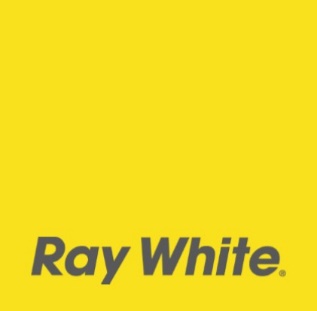 30th August 2017To Whom It May Concern Rental Appraisal for 71 Andrew Road, HowickThis is a current rental appraisal for the four-bedroom property at 71 Andrew Road, Howick -Set near the end of a quiet cul-de-sac in the heart of Howick, this 1960s built weatherboard home sits on a lovely 812m2 site. Good-sized master bedroom with walk in robe and ensuite. To take advantage of the sun there are front and rear decks, one with an elevated view to the street, while the other overlooks the spacious grounds and inground pool. Well-presented home with single basement garage and off-street parking. It is my considered opinion taking into account, the location, condition and comparable rentals and adjusting for any differences, the property would rent for approximately $700.00 - $750.00 per weekPlease note rents do vary from month to month depending on supply and demand. It is important to note that this is our “considered opinion” only as to prospective rental value. Whilst all care has been taken in preparing this appraisal, we are not registered valuers and Ray White Real Estate MREINZ, its directors, employees, et al, cannot accept any responsibility on any grounds, including (but not limited to) liability in negligence. The maximum monetary return for properties within a valuable investment portfolio requires careful management of that property and keeping property owners fully informed of changing trends.I will be pleased to meet with you personally at any time to discuss any aspects of your property portfolio.For further assistance please do not hesitate to call me.Yours faithfully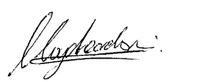 Lloyd ReardonBusiness development Manager & Property ManagerHalf Moon Bay & Bucklands BeachMOB: (021) 887 811DDI:   (09) 216 9961E-MAIL: Lloyd.reardon@raywhite.com                                     MOUNTFORT ESTATE AGENTS LTD (LICENSED REAA 2008) 